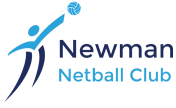 Discipline ProcedureNewman Netball endeavours to be an inclusive club where players, parents/guardian and coaches can train, play, coach and spectate in a welcoming and safe environment. Respect is vitally important with the club keen to foster respect between players and their teammates and the coaches. This then translates into the way the team plays their netball enhancing the positive reputation of the club. To enable this to happen it is important that standards of behaviour are adhered to for the benefit of all concerned. Players and parents /guardians are therefore expected to sign a contract of acceptable behaviour when joining the club. Newman Netball accepts that difficulties may be being experienced elsewhere in people’s lives that may be adversely affecting someone’s behaviour. If this is the case Newman Netball would encourage parents/guardians and players to make coaches aware of this so that they can be cognisant of this when coaching. There are however some types of behaviour that cannot be tolerated as they have a negative impact on the reputation of the club, other players or the ability of the coaches to do their job. Incidents such as reports of bullying or assaults will be off course dealt with robustly. However, lower level behaviour such as incivility, showing a lack of respect, lack of effort in participating or disruptive behaviour will also be challenged. In the event of such behaviour the following 3 step discipline procedure will be followed:PlayersThe coach will ask the player to stop their behaviour. It will be explained to the player what it is about their behaviour which is having a negative impact.If the behaviour continues, or is serious, they will be told that a parent will be contacted. They could also be asked at this point to stop whatever activity they are taking part in i.e. stop training or stop playing in a game. Such behaviour could also affect team selection for the following game. If the behaviour is considered serious or it continues regardless of warnings the player could be prevented from training or playing for a period of time. In the most serious of cases the player’s membership of the club could be terminated. This however will be referred to Newman Netball’s committee to make the final decision.Parent/Guardian  The coach will ask the parent to stop their behaviour. It will be explained to the parent what it is about their behaviour which is having a negative impact.If the behaviour continues, or is serious, the parent could be asked to remove themselves from training or the match/tournament for the duration of the session.If the behaviour is considered serious or it continues regardless of warnings the parent could be prevented from attending training or matches for a period of time. In the most serious of cases the player’s membership of the club could be terminated. This however will be referred to Newman Netball’s committee to make the final decision.Appeals procedureIf a parent or player disagrees with how the above procedure has been applied to them, there is a route of appeal via the Newman Netball Committee. This should be done in writing by sending the grounds for their appeal to info@newmannetballclub.co.uk or via the club website through “Contact Club.”